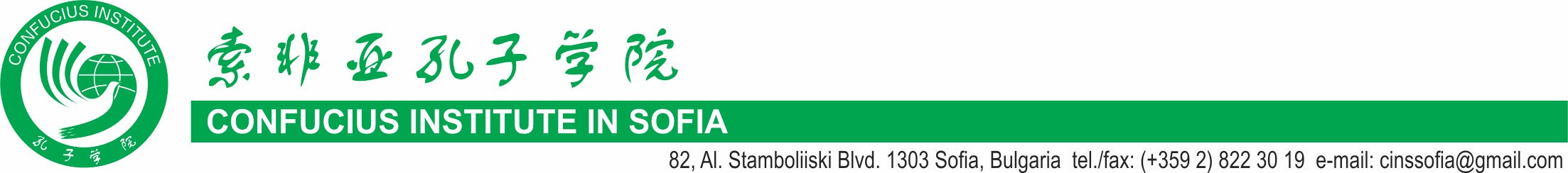                 ДЕКЛАРАЦИЯ ЗА ИНФОРМИРАНО СЪГЛАСИЕ Долуподписанaта/ят .……………………………………………………………………….../три имена на майката/ ………..…………………………………………………………………………………………                             /три имена на бащата, родител, настойник, попечител/на …………………………………………………………………………………………………../три имена на детето/Дата на раждане на детето：.....................................................Телефон за връзка：.............................Еmail：..................................................Адрес за кореспонденция:.............................................................................................................С тази декларация заявявате, че сте съгласни  детето Ви да вземе участие в конкурса за песен на китайски език „ Мелодии с аромат на роза“  - 2023 г. организиран от  Институт Конфуций - София. С попълването Ѝ декларирате също съгласието си, че запис и снимков материал от участието ще могат да бъдат използвани в каналите на Институт Конфуций - София. Данните се обработват съгласно изискванията на Закона за защита на личните данни, няма да бъдат предоставяни на трети страни и няма да бъдат използвани за никакви допълнителни цели.  Разбрах и приемамДата: ……….						Декларатори:  ................................									/подпис на майката/ 									......................................./подпис на бащата/                